Mooc ben        Để biết thêm thông tin chi tiết về sản phẩm Quý khách vui lòng liên hệ theo số Hotline:  0917 665 665 để được tư vấn và phục vụ. Xin chân thành cảm ơn Quý khách. Hình ảnh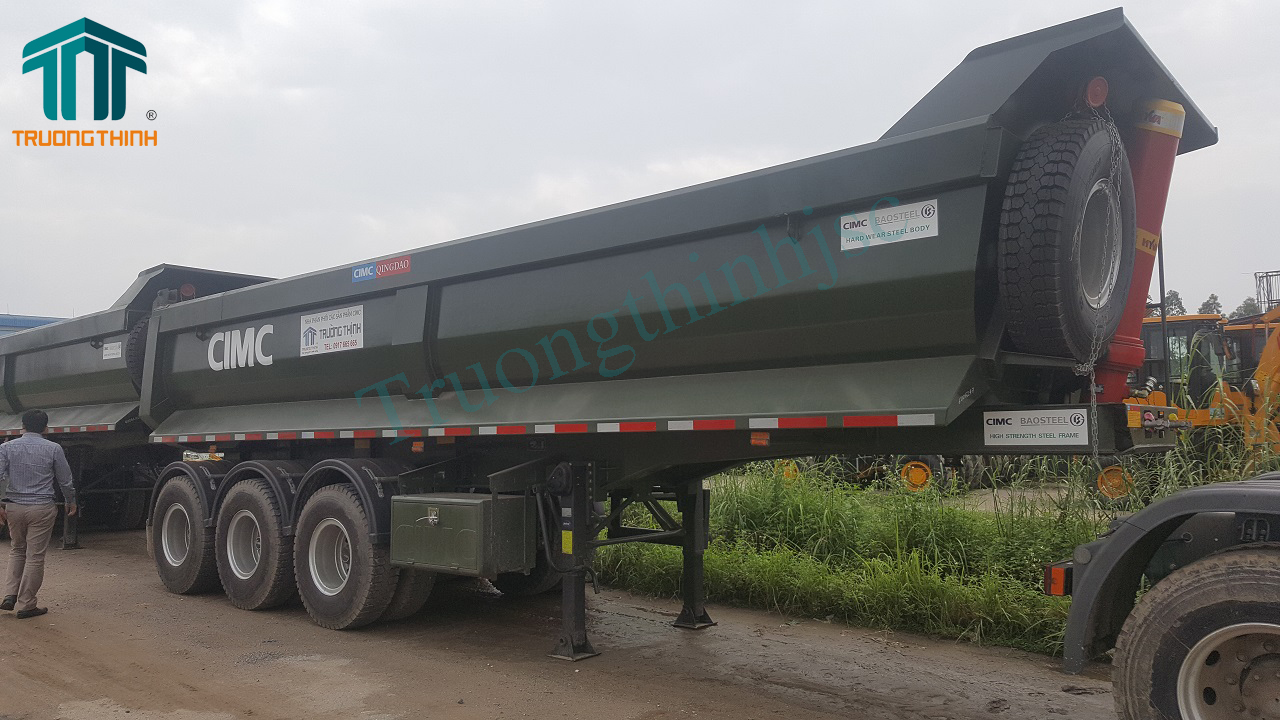 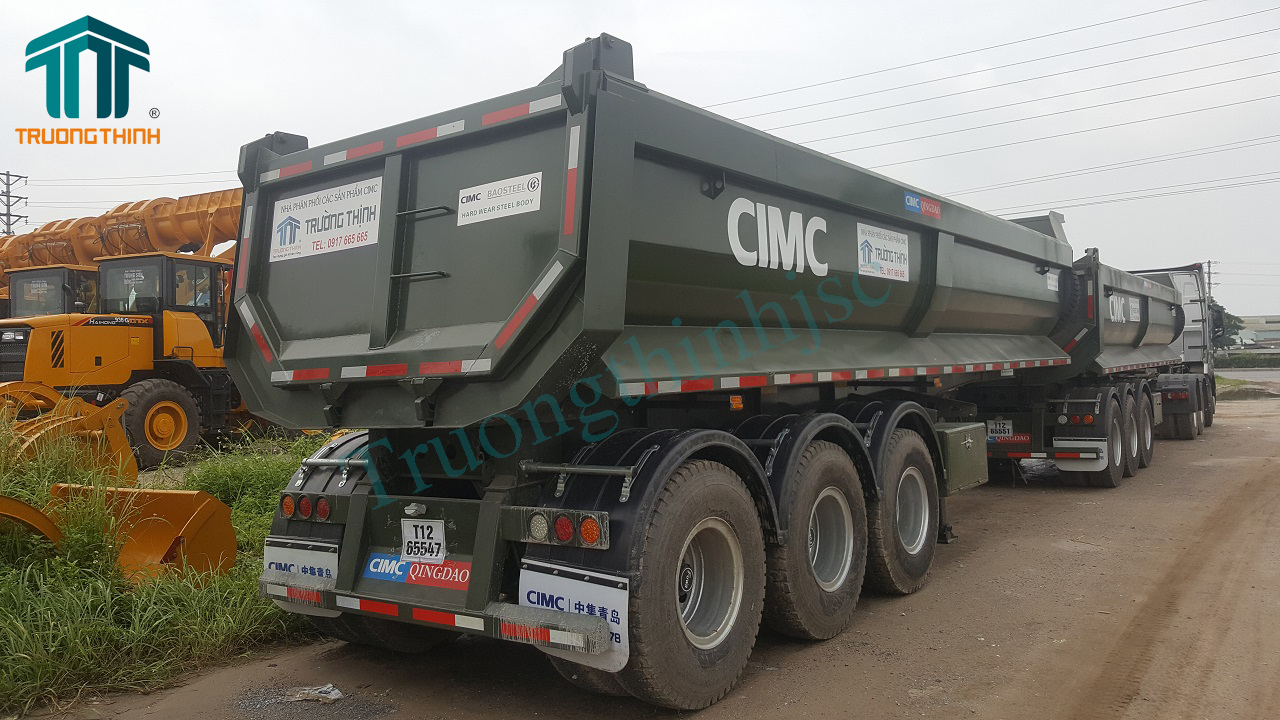 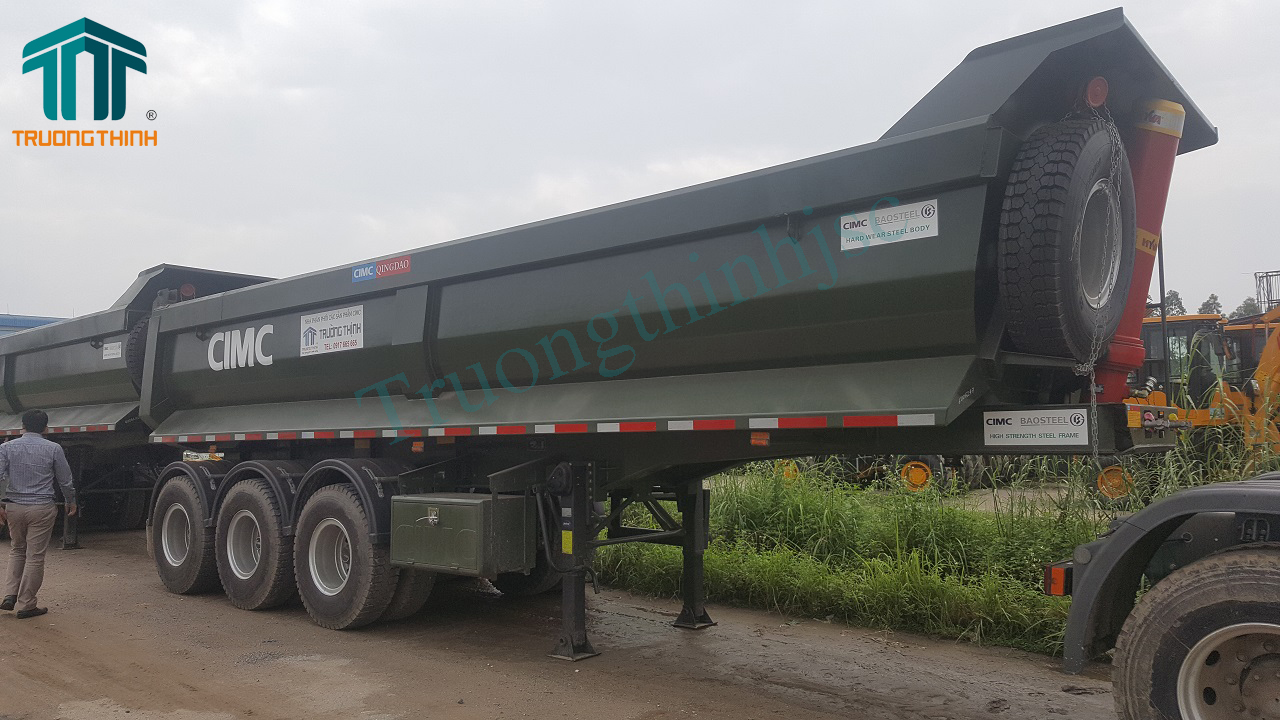 Thông số kỹ thuậtSơ mi rơ mooc tải tự đổ CIMCModelZZJV9392ZUJTXuất xứTrung QuốcNhãn hiệuCIMCMàu sắcXanhNăm sản xuất2016Kích thướcKích thước bao (DxRxC)9300 x 2500 x 3200 (mm)Chiều dài cơ sở4510 + 1310 + 1310 (mm)Kích thước lòng thùng hàng/thùng xe8400 x 2300 x 1260 (mm)Thể tích thùng23.5 m3Trọng lượng Khối lượng bản thân8.250 (kg)Khối lượng hàng chuyên chở cho phép28.650 (kg)Khối lượng toàn bộ chuyên chở cho phép36.900 (kg)Khối lượng phân bổ lên chốt kéo13.030 (kg)Lốp 13 lốp 11.00R20 (1 lốp dự phòng) loại lốp Double CoinTrục03 trục, FUWA 13 tấnThông số khácCơ cấu nâng hạ thùng hàngHYVA  179 (23.5 m3)Chiều dày thành thùng/đáy thùng4/6 (mm)Vật liệu làm thùngThép Baosteel cường độ cao